РЕШЕНИЕОт «31» мая  2017 г.                                                                                                           № 39-3«Об утверждении Порядка ведения Перечня видов муниципального контроля на территории муниципального образования Талдинское сельское поселение  и органов местного самоуправления, уполномоченных на их осуществление»                   В соответствии со статьей 14 Федерального закона от 06.10.2003г № 131-ФЗ «Об общих принципах организации местного самоуправления в Российской Федерации», пунктом 1 части 2 статьи 6 Федерального закона от 26.12.2008г № 294-ФЗ «О защите прав юридических лиц и индивидуальных предпринимателей при осуществлении государственного контроля (надзора) и муниципального контроля», Уставом муниципального образования Талдинское сельское поселение, сельский Совет депутатов муниципального образования Талдинское сельское поселение             РЕШИЛ:Утвердить Порядок ведения Перечня видов муниципального контроля на территории МО Талдинское сельское поселение и органов местного самоуправления Талдинского сельского поселения, уполномоченных на их осуществление (согласно приложения).Настоящее решение обнародовать в установленном порядке.Настоящее решение вступает в силу со дня его официального           обнародования. Председатель сельского Совета депутатов        	        В.П. НазароваПриложение к РешениюСовета депутатов МО Талдинского сельского поселенияот  31.05.2017 г. № 39-3 ПОРЯДОК ВЕДЕНИЯ ПЕРЕЧНЯ ВИДОВ МУНИЦИПАЛЬНОГО КОНТРОЛЯНА ТЕРРИТОРИИ МУНИЦИПАЛЬНОГО ОБРАЗОВАНИЯТАЛДИНСКОЕ СЕЛЬСКОЕ ПОСЕЛЕНИЕ И ОРГАНОВ МЕСТНОГО САМОУПРАВЛЕНИЯ, УПОЛНОМОЧЕННЫХ НА ИХ ОСУЩЕСТВЛЕНИЕОбщие положенияНастоящий Порядок ведения Перечня видов муниципального           контроля на территории МО Талдинское сельское поселение и органов местного самоуправления, уполномоченных на их осуществление (далее – Порядок), разработан в соответствии со статьей 14 Федерального закона от 06.10.2003г  № 131-ФЗ «Об общих принципах организации местного самоуправления в Российской Федерации», пунктом 1 части 2 статьи 6 Федерального закона от 26.12.2008г № 294-ФЗ «О защите прав юридических лиц и индивидуальных предпринимателей при осуществлении государственного контроля (надзора) и муниципального контроля».Настоящий Порядок устанавливает правила ведения Перечня видов муниципального контроля на территории муниципального образования Талдинское сельское поселение и органов местного самоуправления, уполномоченных на их осуществление (далее – Перечень).В перечень включается сведения:наименование вида муниципального контроля;наименование органа местного самоуправления, уполномоченного на  осуществление соответствующего вида муниципального контроля;нормативно-правовое обоснование осуществления муниципального            контроля.Перечень ведет Администрация муниципального образования            Талдинское сельское поселение (далее – уполномоченный орган).Правила ведения Перечня видов муниципального контроля на территории муниципального образования Талдинское сельское поселение и органов местного самоуправления, уполномоченных на их осуществлениеВключению в Перечень подлежат виды муниципального контроля, осуществляемые органами местного самоуправления, уполномоченными в соответствии с федеральными законами на организацию и проведение на территории сельского поселения проверок соблюдения юридическими лицами, индивидуальными предпринимателями требований, установленных муниципальными правовыми актами, а также требований, установленных федеральными законами, законами Республики Алтай, в случаях, если соответствующие виды контроля относятся к вопросам местного значения.Перечень ведется по форме согласно приложению к настоящему           Порядку.Ведение Перечня осуществляется на основании муниципального           правового   акта    администрации    Талдинское    сельское     поселение, устанавливающего порядок организации и осуществления муниципального контроля в соответствующей сфере деятельности, а также полномочия органа местного самоуправления на его осуществление.Внесение изменений в Перечень осуществляется в течении 10 дней  со дня принятия муниципального правового акта администрации муниципального образования Талдинское сельское поселение предусмотренного пунктом 2.3. настоящего Порядка, или внесения в него изменений.Перечень подлежит размещению на официальном сайте МО           Талдинское сельское поселение в информационно-телекоммуникационной сети «Интернет».Приложениек Порядку ведения Перечнявидов муниципального контроля на территории муниципального образованияТалдинское сельское поселениеи органов местного самоуправления,уполномоченных на их осуществление Переченьвидов муниципального контроля на территориимуниципального образования Талдинское сельское поселение и органовместного самоуправления, уполномоченных на их осуществлениеРЕСПУБЛИКА АЛТАЙ УСТЬ-КОКСИНСКИЙ РАЙОНТАЛДИНСКИЙСЕЛЬСКИЙ СОВЕТ ДЕПУТАТОВ 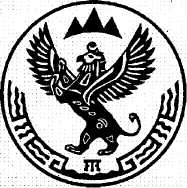 АЛТАЙ РЕСПУБЛИКА       КОКСУУ-ООЗЫ АЙМАК ТАЛДУ ДЕПУТАТАРДЫНГ JУРТ СОВЕДИНИНГАДМИНИСТРАЦИЯЗЫ649483  с. Талда, ул. Центральная , 29/2, тел.8(38848) 26-4-58,факс.8(38848) 26-3-43649483  с. Талда, ул. Центральная , 29/2, тел.8(38848) 26-4-58,факс.8(38848) 26-3-43649483  с. Талда, ул. Центральная , 29/2, тел.8(38848) 26-4-58,факс.8(38848) 26-3-43№п/пНаименование вида муниципального контроляОрган местного самоуправления, уполномоченный на осуществление муниципального контроляНормативно-правовое обоснование осуществления муниципального контроля1.2.3.